MOÇÃO Nº 186/2019Manifesta apelo ao Poder Executivo Municipal para que seja realizado os serviços de recapeamento e “Tapa Buracos” em toda extensão, das ruas do bairro Distrito Industrial II, Santa Bárbara D'Oeste.        Senhor Presidente,Senhores Vereadores, CONSIDERANDO que, este vereador tem sido constantemente procurado pela população barbarense, reclamando dos diversos buracos, em toda extensão do bairro Distrito Industrial II.CONSIDERANDO que, este vereador esteve in loco e pode constatar o estado de degradação da malha asfáltica, inclusive em alguns pontos afundando causando alagamento sem quaisquer condições de tráfego, CONSIDERANDO ainda que, tais buracos, além de trazer transtornos aos motoristas, devido avarias nos veículos que podem vir a ocorrer, também traz riscos de acidentes, devido manobras arriscadas de motoristas e motociclistas tentando desviar dos buracos;CONSIDERANDO que, esta via, é de grande fluxo de veículos, por se tratar de um bairro industrial. CONSIDERANDO por fim que é necessário por parte do Poder Executivo Municipal promover serviços que venham ao encontro de minimizar ou sanar os problemas atuais enfrentados pela população do nosso município, proporcionando maior segurança no trânsito local.Ante o exposto e nos termos do Capítulo IV do Título V do Regimento Interno desta Casa de Leis, a CÂMARA MUNICIPAL DE SANTA BÁRBARA D’OESTE, ESTADO DE SÃO PAULO, apela ao Excelentíssimo Senhor Prefeito Municipal, para que seja realizado os serviços de recapeamento e “Tapa Buracos” em toda extensão, das ruas do bairro Distrito Industrial II, neste município.Plenário “Dr. Tancredo Neves”, em 08 de março de 2.019.JESUS VENDEDOR-Vereador -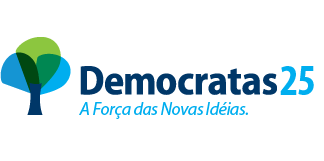 